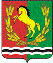 АДМИНИСТРАЦИЯМУНИЦИПАЛЬНОГО ОБРАЗОВАНИЯ СТАРОМУКМЕНЕВСКИЙ СЕЛЬСОВЕТ АСЕКЕЕВСКОГО  РАЙОНА  ОРЕНБУРГСКОЙ  ОБЛАСТИП О С Т А Н О В Л Е Н И Е13.04.2021                                     с. Старомукменево                                           № 15-пО внесении изменений в постановление администрации муниципального образования Старомукменевский сельсовет  от 12.04.2017 № 12-п «Об утвержденииПорядка размещения сведений о доходах, расходах, об  имуществе и обязательствах имущественного характера отдельных  категорий лиц и членов их семей на официальном сайте администрации муниципального образования Старомукменевский сельсовет Асекеевского района Оренбургской области  в сети Интернет и предоставления этих сведений средствам массовой информации для опубликования»В целях приведения Порядка «Размещения сведений о доходах, расходах, об  имуществе и обязательствах имущественного характера отдельных  категорий лиц и членов их семей на официальном сайте администрации муниципального образования Старомукменевский сельсовет Асекеевского района Оренбургской области  в сети Интернет и предоставления этих сведений средствам массовой информации для опубликования» муниципального образования Старомукменевский сельсовет в соответствие с законодательством Российской Федерации, руководствуясь Уставом муниципального образования Старомукменевский сельсовет, постановляет:   	1. Внести следующие изменения в постановление администрации муниципального образования Старомукменевский сельсовет  от  12.04.2017 № 12-п «Об утверждении Порядка размещения сведений о доходах, расходах, об  имуществе и обязательствах имущественного характера отдельных  категорий лиц и членов их семей на официальном сайте администрации муниципального образования Старомукменевский сельсовет Асекеевского района Оренбургской области  в сети Интернет и предоставления этих сведений средствам массовой информации для опубликования»:         1.1  подпункт «г» пункта 2 Порядка изложить в новой редакции:« г) сведения об источниках получения средств, за счет которых совершены сделки по приобретению земельного участка, иного объекта недвижимого имущества, транспортного средства, ценных бумаг, долей участия, паев в уставных (складочных) капиталах организаций, цифровых финансовых активов, цифровой валюты,  если общая сумма таких сделок превышает общий доход лиц, указанных в подпунктах "а", "б" пункта 1 настоящего Порядка, и их супруг (супругов) за три последних года, предшествующих совершению сделки».2.Настоящее постановление вступает в силу со дня его подписания.Глава администрации МОСтаромукменевский сельсовет                                                 Р.А.Каюмова   Разослано:  в дело, в прокуратуру района